УТВЕРЖДЁНпостановлением АдминистрацииСысертского городского округаот 28.09.2015 г. № 2637«Об утверждении Устава муниципального автономного общеобразовательного учреждения “Основная общеобразовательная школа № 14” г. Сысерть»УСТАВмуниципального автономного общеобразовательного учреждения“Основная общеобразовательная школа № 14” г. СысертьРоссийская ФедерацияСвердловская областьг. Сысерть2015 г.ОБЩИЕ ПОЛОЖЕНИЯМуниципальное автономное общеобразовательное учреждение “Основная общеобразовательная школа № 14” г. Сысерть (далее именуется Школа) создано постановлением главы администрации муниципального образования “Сысертский район” от 03.03.1999 г. № 241 как муниципальное общеобразовательное учреждение “Основная общеобразовательная школа № 14” г. Сысерть.Согласно постановлению Администрации Сысертского городского округа 
от 18.10.2011 г. № 2419 Школа переименована в муниципальное казённое общеобразовательное учреждение “Основная общеобразовательная школа № 14” г. Сысерть.Полное наименование – муниципальное автономное общеобразовательное учреждение “Основная общеобразовательная школа № 14” г. Сысерть.Сокращённое наименование – МАОУ ООШ № 14.Тип – общеобразовательная организация.Организационно-правовая форма – учреждение.Школа является некоммерческой организацией, осуществляющей в качестве основной цели её деятельности образовательную деятельность по образовательным программам начального общего, основного общего образования.Местонахождение Школы:юридический адрес: 624022, Свердловская область, г. Сысерть, ул. Коммуны, 1;фактический адрес: 624022, Свердловская область, г. Сысерть, ул. Коммуны, 1.Учредителем Школы является Сысертский городской округ в лице Администрации Сысертского городского округа (далее – Учредитель).Юридический адрес Учредителя: 624022, Свердловская область, Сысертский район, г. Сысерть, ул. Ленина, 35.Функции и полномочия собственника имущества Школы от имени Сысертского городского округа осуществляет Комитет по управлению муниципальным имуществом и правовой работе Администрации Сысертского городского округа (далее – Собственник).Школа находится в ведомственном подчинении главного распорядителя бюджетных средств – Управления образования Администрации Сысертского городского округа (далее – Управление образования).Запись о Школе за основным государственным регистрационным номером 1026602174180 внесена в Единый государственный реестр юридических лиц 01.10.2002 г.Школа создаёт условия для реализации гражданами Российской Федерации гарантированного государством права на получение общедоступного и бесплатного общего образования.Деятельность Школы основывается на принципах демократии, гуманизма, общедоступности, приоритета общечеловеческих ценностей, жизни и здоровья человека, гражданственности, свободного развития личности, автономности и светского характера образования.Школа руководствуется в своей деятельности действующим гражданским законодательством, федеральными законами, указами и распоряжениями Президента Российской Федерации, постановлениями и распоряжениями Правительства Российской Федерации, нормативными документами Правительства Свердловской области, нормативными правовыми актами Сысертского городского округа, Управления образования, настоящим Уставом, локальными нормативными актами Школы.В Школе не допускается оказание за плату услуг по реализации основных общеобразовательных программ начального общего, основного общего образования для граждан Российской Федерации, имеющих право получить впервые общее образование на общедоступной и бесплатной основе.Право Школы осуществлять деятельность, на ведение которой необходимо получение специального разрешения (лицензии), возникает с момента получения такого разрешения (лицензии).В Школе создание и деятельность политических партий, религиозных организаций (объединений) не допускаются.По инициативе детей в Школе могут создаваться детские общественные объединения.ЦЕЛИ, ПРЕДМЕТ И ВИДЫ ДЕЯТЕЛЬНОСТИ ШКОЛЫОсновными целями Школы являются образовательная деятельность по образовательным программам начального общего и основного общего образования, формирование общей культуры личности учащихся на основе усвоения обязательного минимума содержания общеобразовательных программ, их адаптация к жизни в обществе, создание основы для осознанного выбора и последующего освоения профессиональных образовательных программ, воспитание гражданственности, трудолюбия, уважения к правам и свободам человека, любви к окружающей природе, Родине, семье, формирование здорового образа жизни.Предмет деятельности Школы:удовлетворение потребностей граждан в бесплатном получении начального общего, основного общего образования в соответствии с федеральными государственными образовательными стандартами;создание условий для удовлетворения потребностей учащихся в самообразовании и получении дополнительного образования;всестороннее развитие личности ребёнка, его творческого потенциала;создание максимально благоприятных условий для умственного, нравственного, физического, эстетического, эмоционального развития личности, всемерного раскрытия её способностей;охрана здоровья учащихся, воспитание ценностного отношения к здоровому образу жизни, развитие детского и юношеского спорта.Школа реализует:образовательные программы начального общего образования (нормативный срок освоения 4 года);образовательные программы основного общего образования (нормативный срок освоения 5 лет);образовательные программы, адаптированные для обучения лиц с ограниченными возможностями здоровья с учётом особенностей их психофизического развития, индивидуальных возможностей, обеспечивающие коррекцию нарушений развития и социальную адаптацию указанных лиц (нормативный срок освоения 9 лет).Виды программ – основные и дополнительные.Школа вправе осуществлять образовательную деятельность по дополнительным общеобразовательным программам, реализация которых не является основной целью её деятельности.Основные виды деятельности Школы:создание условий для реализации гражданами Российской Федерации гарантированного государством права на получение общедоступного и бесплатного общего образования;организация питания учащихся Школы;организация отдыха и досуга детей в каникулярное время, в том числе в лагере с дневным пребыванием детей;обеспечение физического и эмоционального благополучия учащихся;выявление и развитие способностей детей, их интересов и наклонностей;организация медицинского обслуживания учащихся;организация подвоза учащихся, проживающих на отдалённых территориях, закреплённых за Школой, на специально оборудованном для перевозки детей школьном автобусе в порядке, установленном законодательством.Виды деятельности Школы, не являющиеся основными:деятельность по содержанию и эксплуатации имущественного комплекса, в том числе объектов движимого и недвижимого имущества, закреплённых за Школой в установленном порядке;организация работы групп продлённого дня;организация досуга молодёжи, проведение культурно-массовых мероприятий;реализация дополнительных образовательных программ и оказание дополнительных образовательных услуг за пределами определяющих её статус образовательных программ на платной основе.Для достижения целей, указанных в настоящем Уставе, и в соответствии с указанными целями Школа вправе осуществлять следующие виды приносящей доход деятельности:оказание посреднических, консультационных, информационных и маркетинговых услуг;оказание платных образовательных услуг, не предусмотренных соответствующими образовательными программами и федеральными государственными образовательными стандартами;реализация товаров, созданных (произведённых) Школой;привлечение добровольных пожертвований физических и юридических лиц и целевых взносов;создание продуктов интеллектуальной деятельности и реализация прав на них;выпуск и реализация печатной и аудиовизуальной продукции, обучающих программ, информационных материалов;осуществление копировальных и множительных работ;предоставление библиотечных услуг и услуг по пользованию архивами лицам, не являющимся сотрудниками или учащимися Школы;присмотр и уход за детьми в группах продлённого дня;проведение и организация ярмарок, выставок, симпозиумов, конференций, семинаров, совещаний, олимпиад, конкурсов, культурно-массовых и других мероприятий;осуществление рекламной и издательско-полиграфической деятельности, реализация её результатов;выполнение художественных, оформительских и дизайнерских работ;производство и реализация продукции производственного, технического, учебного и бытового назначения;осуществление спортивной и физкультурно-оздоровительной деятельности;сдача в аренду помещений и имущества в порядке, установленном законодательством.Школа вправе реализовывать следующие платные образовательные услуги, не предусмотренные соответствующими образовательными программами и федеральными государственными образовательными стандартами:спецкурсы по гуманитарным дисциплинам;спецкурсы по естественным наукам;спецкурсы по математике, физике, информатике;спецкурсы по русскому и иностранным языкам;курсы по подготовке выпускников Школы к поступлению в профессиональные образовательные организации;индивидуальные занятия с учащимися по предметам;занятия с дошкольниками по подготовке к поступлению в первый класс;занятия в клубах, студиях, кружках, секциях различной направленности;курсы по обучению работе на персональном компьютере;курсы кройки и шитья.Школа вправе вести консультационную, просветительскую деятельность, деятельность в сфере охраны здоровья граждан и иную не противоречащую целям её создания деятельность, в том числе осуществлять организацию отдыха и оздоровления учащихся в каникулярное время (с круглосуточным или дневным пребыванием).ОРГАНИЗАЦИЯ ДЕЯТЕЛЬНОСТИ ШКОЛЫШкола является юридическим лицом, владеет на праве оперативного управления закреплённым за ней имуществом, самостоятельно осуществляет финансово-хозяйственную деятельность, имеет устав, самостоятельный баланс, лицевой счёт в отделе казначейского исполнения бюджетов Финансового управления Администрации Сысертского городского округа, печать установленного образца, штампы, бланки со своим наименованием, может от своего имени заключать договоры, приобретать и осуществлять имущественные и личные неимущественные права, нести обязанности, быть истцом и ответчиком в суде.Школа обладает автономией, под которой понимается самостоятельность в осуществлении образовательной, научной, административной, финансово-экономической деятельности, разработке и принятии локальных нормативных актов в соответствии с Федеральным законом “Об образовании в Российской Федерации”, иными нормативными правовыми актами Российской Федерации и Уставом Школы.К компетенции Школы в установленной сфере деятельности относятся:разработка и принятие правил внутреннего распорядка учащихся, правил внутреннего трудового распорядка, иных локальных нормативных актов;материально-техническое обеспечение образовательной деятельности, оборудование помещений в соответствии с государственными и местными нормами и требованиями, в том числе в соответствии с федеральными государственными образовательными стандартами;установление штатного расписания;предоставление Учредителю и общественности ежегодного отчёта о поступлении и расходовании финансовых и материальных средств, об исполнении плана финансово-хозяйственной деятельности, муниципального задания, а также отчёта о результатах самообследования;приём на работу работников, заключение с ними и расторжение трудовых договоров, распределение должностных обязанностей, создание условий и организация дополнительного профессионального образования работников;разработка и утверждение образовательных программ Школы;разработка и утверждение по согласованию с Учредителем программы развития Школы;приём учащихся в Школу;определение списка учебников в соответствии с утверждённым федеральным перечнем учебников, рекомендованных к использованию при реализации имеющих государственную аккредитацию образовательных программ начального общего, основного общего образования организациями, осуществляющими образовательную деятельность, а также учебных пособий, допущенных к использованию при реализации указанных образовательных программ такими организациями;осуществление текущего контроля успеваемости и промежуточной аттестации учащихся, установление их форм, периодичности и порядка проведения;поощрение учащихся в соответствии с установленными Школой видами и условиями поощрения за успехи в учебной, физкультурной, спортивной, общественной, научной, научно-технической, творческой, экспериментальной и инновационной деятельности;индивидуальный учёт результатов освоения учащимися образовательных программ и поощрений учащихся, а также хранение в архивах информации об этих результатах и поощрениях на бумажных и (или) электронных носителях;использование и совершенствование методов обучения и воспитания, образовательных технологий, электронного обучения;проведение самообследования, обеспечение функционирования внутренней системы оценки качества образования;создание необходимых условий для охраны и укрепления здоровья, организации питания учащихся и работников Школы;организация социально-психологического тестирования учащихся в целях раннего выявления незаконного потребления наркотических средств и психотропных веществ в порядке, установленном федеральным органом исполнительной власти, осуществляющим функции по выработке государственной политики и нормативно-правовому регулированию в сфере образования;создание условий для занятия учащимися физической культурой и спортом;приобретение бланков документов об образовании;содействие деятельности общественных объединений учащихся, родителей (законных представителей) несовершеннолетних учащихся, осуществляемой в Школе и не запрещённой законодательством Российской Федерации;организация научно-методической работы, в том числе организация и проведение научных и методических конференций, семинаров;обеспечение создания и ведения официального сайта Школы в сети “Интернет”;иные вопросы в соответствии с законодательством Российской Федерации.В Школе в целях обеспечения реализации образовательных программ формируются библиотеки, в том числе цифровые (электронные) библиотеки, обеспечивающие доступ к профессиональным базам данных, информационным справочным и поисковым системам, а также иным информационным ресурсам. Библиотечный фонд должен быть укомплектован печатными и (или) электронными учебными изданиями (включая учебники и учебные пособия), методическими и периодическими изданиями по всем входящим в реализуемые основные образовательные программы учебным предметам, курсам, дисциплинам (модулям).Школа для использования при реализации образовательных программ начального общего, основного общего образования выбирает:учебники из числа входящих в федеральный перечень учебников, рекомендуемых к использованию при реализации имеющих государственную аккредитацию образовательных программ начального общего, основного общего образования;учебные пособия, выпущенные организациями, входящими в перечень организаций, осуществляющих выпуск учебных пособий, которые допускаются к использованию при реализации имеющих государственную аккредитацию образовательных программ начального общего, основного общего образования.Использование при реализации образовательных программ методов и средств обучения и воспитания, образовательных технологий, наносящих вред физическому или психическому здоровью учащихся, запрещается.Школа обязана осуществлять свою деятельность в соответствии с законодательством об образовании, в том числе:обеспечивать реализацию в полном объёме образовательных программ, соответствие качества подготовки учащихся установленным требованиям, соответствие применяемых форм, средств, методов обучения и воспитания возрастным, психофизическим особенностям, склонностям, способностям, интересам и потребностям учащихся;создавать безопасные условия обучения, воспитания учащихся, присмотра и ухода за учащимися, их содержания в соответствии с установленными нормами, обеспечивающими жизнь и здоровье учащихся, работников Школы;соблюдать права и свободы учащихся, родителей (законных представителей) несовершеннолетних учащихся, работников Школы.Школа несёт ответственность в установленном законодательством Российской Федерации порядке за невыполнение или ненадлежащее выполнение функций, отнесённых к её компетенции, за реализацию не в полном объёме образовательных программ в соответствии с учебным планом, качество образования своих выпускников, а также за жизнь и здоровье учащихся, работников Школы. За нарушение или незаконное ограничение права на образование и предусмотренных законодательством об образовании прав и свобод учащихся, родителей (законных представителей) несовершеннолетних учащихся, нарушение требований к организации и осуществлению образовательной деятельности Школа и её должностные лица несут административную ответственность в соответствии с Кодексом Российской Федерации об административных правонарушениях.Лицензирование Школы и государственная аккредитация образовательной деятельности по основным образовательным программам, реализуемым в соответствии с федеральными государственными образовательными стандартами, осуществляются в порядке, установленном законодательством Российской Федерации.Организацию оказания первичной медико-санитарной помощи учащимся осуществляют органы исполнительной власти в сфере здравоохранения. Школа обязана предоставить безвозмездно медицинской организации помещение, соответствующее условиям и требованиям для осуществления медицинской деятельности.Организация охраны здоровья учащихся осуществляется Школой и включает в себя:оказание первичной медико-санитарной помощи в порядке, установленном законодательством в сфере охраны здоровья;организацию питания учащихся;определение оптимальной учебной, внеучебной нагрузки, режима учебных занятий и продолжительности каникул;пропаганду и обучение навыкам здорового образа жизни, требованиям охраны труда;организацию и создание условий для профилактики заболеваний и оздоровления учащихся, для занятия ими физической культурой и спортом;профилактику и запрещение курения, употребления алкогольных, слабоалкогольных напитков, пива, наркотических средств и психотропных веществ, их прекурсоров и аналогов и других одурманивающих веществ;обеспечение безопасности учащихся во время пребывания в Школе;прохождение учащимися в соответствии с законодательством Российской Федерации периодических медицинских осмотров и диспансеризации;профилактику несчастных случаев с учащимися во время пребывания в Школе;проведение санитарно-противоэпидемических и профилактических мероприятий.Школа при реализации образовательных программ создаёт условия для охраны здоровья учащихся, в том числе обеспечивает:текущий контроль состояния здоровья учащихся;проведение санитарно-гигиенических, профилактических и оздоровительных мероприятий, обучение и воспитание в сфере охраны здоровья граждан в Российской Федерации;соблюдение государственных санитарно-эпидемиологических правил и нормативов;расследование и учёт несчастных случаев с учащимися во время пребывания в Школе.Организация питания учащихся возлагается на Школу. Расписание занятий должно предусматривать перерыв достаточной продолжительности для питания учащихся. Школа предоставляет помещение для питания учащихся, а также для хранения и приготовления пищи.Ответственность за организацию питания возлагается на ответственного за организацию рационального питания, назначенного приказом директора Школы. Контроль организации питания осуществляется в соответствии с законодательством Российской Федерации администрацией Школы.Школа вправе устанавливать требования к одежде учащихся, в том числе требования к её общему виду, цвету, фасону, видам одежды учащихся, знакам отличия, и правила её ношения. Требования к школьной форме и внешнему виду учащихся устанавливаются соответствующим Положением, которое принимается с учётом мнения совета учащихся, совета родителей.Школа устанавливает требования к одежде учащихся в соответствии с типовыми требованиями, утверждёнными уполномоченными органами государственной власти субъектов Российской Федерации.Школа самостоятельно определяет количество классов в зависимости от числа поданных заявлений граждан и условий, созданных для осуществления образовательного процесса, и с учётом санитарных норм и контрольных нормативов, указанных в лицензии.В Школе могут быть созданы условия для осуществления присмотра и ухода за детьми в группах продлённого дня в соответствии с Положением о группах продлённого дня. За осуществление присмотра и ухода за детьми в группах продлённого дня учредитель Школы вправе устанавливать плату, взимаемую с родителей (законных представителей) учащихся, и её размер.Зачисление в группу продлённого дня производится на основании заявления родителей (законных представителей) с указанием времени пребывания ребёнка в группе продлённого дня и порядка ухода его домой.Наполняемость классов не должна превышать 25 человек.Психолого-педагогическая, медицинская и социальная помощь оказывается детям, испытывающим трудности в освоении основных общеобразовательных программ, развитии и социальной адаптации, на основании заявления или согласия в письменной форме их родителей (законных представителей) и включает в себя:психолого-педагогическое консультирование учащихся, их родителей (законных представителей) и педагогических работников;коррекционно-развивающие и компенсирующие занятия с учащимися, логопедическую помощь учащимся;комплекс реабилитационных и других медицинских мероприятий;помощь учащимся в профориентации, получении профессии и социальной адаптации.Для учащихся, нуждающихся в длительном лечении, детей-инвалидов, которые по состоянию здоровья не могут посещать Школу, на основании заключения медицинской организации и письменного обращения родителей (законных представителей) обучение по общеобразовательным программам организуется на дому или в медицинских организациях.Обучение по индивидуальным учебным планам осуществляется для обучаемых по медико-педагогическим показаниям в соответствии с заключением клинико-экспертной комиссии медицинского учреждения, на дому или в Школе по заявлению родителей (законных представителей).Порядок регламентации и оформления отношений Школы и учащихся и (или) их родителей (законных представителей) в части организации образовательного процесса на дому закрепляется соответствующим Положением, разрабатываемым Школой самостоятельно. В соответствии с нормативными документами выделяется количество учебных часов в неделю, составляется расписание, приказом директора Школы определяется персональный состав педагогических работников, ведётся журнал проведенных занятий. Родители (законные представители) обязаны создать условия для проведения занятий на дому. Школа обязана согласовать с родителями (законными представителями) учащегося учебный план, расписание занятий, порядок, сроки, формы промежуточной аттестации учащегося.При проведении занятий по иностранному языку и трудовому обучению по программам основного общего образования, по информатике и вычислительной технике, физике и химии (во время практических занятий) допускается деление класса на две группы, если наполняемость класса составляет не менее 25 человек.При наличии необходимых условий и средств возможно деление на группы классов с меньшей наполняемостью при проведении занятий по другим предметам, а также начальных классов при изучении иностранного языка, информатики.Школа формирует открытые и общедоступные информационные ресурсы, содержащие информацию о её деятельности, и обеспечивает доступ к таким ресурсам посредством размещения их в информационно-телекоммуникационных сетях, в том числе на официальном сайте Школы в сети “Интернет”.Школа обеспечивает открытость и доступность:информации:о дате создания Школы, об Учредителе Школы, о месте нахождения Школы, режиме, графике работы, контактных телефонах и об адресах электронной почты;о структуре и об органах управления Школой;о реализуемых образовательных программах с указанием учебных предметов, курсов, дисциплин (модулей), практики, предусмотренных соответствующей образовательной программой;о численности учащихся по реализуемым образовательным программам за счёт бюджетных ассигнований местных бюджетов и по договорам об образовании за счёт средств физических и (или) юридических лиц;о языке образования;о федеральных государственных образовательных стандартах;о директоре Школы, его заместителях;о персональном составе педагогических работников с указанием уровня образования, квалификации и опыта работы;о материально-техническом обеспечении образовательной деятельности (в том числе о наличии оборудованных учебных кабинетов, объектов для проведения практических занятий, библиотек, объектов спорта, средств обучения и воспитания, об условиях питания и охраны здоровья учащихся, о доступе к информационным системам и информационно-телекоммуникационным сетям, об электронных образовательных ресурсах, к которым обеспечивается доступ учащихся);об объёме образовательной деятельности, финансовое обеспечение которой осуществляется за счёт бюджетных ассигнований федерального бюджета, бюджетов субъектов Российской Федерации, местных бюджетов, по договорам об образовании за счёт средств физических и (или) юридических лиц;о поступлении финансовых и материальных средств и об их расходовании по итогам финансового года;о годовой бухгалтерской отчётности;о проведённых в отношении Школы контрольных мероприятиях и их результатах;о трудоустройстве выпускников;копий:Устава Школы;лицензии на осуществление образовательной деятельности (с приложениями);свидетельства о государственной аккредитации (с приложениями);плана финансово-хозяйственной деятельности Школы, утверждённого в установленном законодательством Российской Федерации порядке;муниципального задания на оказание услуг (выполнение работ);локальных нормативных актов по основным вопросам организации и осуществления образовательной деятельности, правил внутреннего распорядка учащихся, правил внутреннего трудового распорядка, коллективного договора;отчёта о результатах самообследования;отчёта о результатах своей деятельности и об использовании закреплённого за Школой муниципального имущества, составляемого и утверждаемого в порядке, определённом соответствующим органом, осуществляющим функции и полномочия учредителя;документа о порядке оказания платных образовательных услуг, в том числе образца договора об оказании платных образовательных услуг, документа об утверждении стоимости обучения по каждой образовательной программе;предписаний органов, осуществляющих государственный контроль (надзор) в сфере образования, отчётов об исполнении таких предписаний;иной информации, которая размещается, опубликовывается по решению Школы и (или) размещение, опубликование которой являются обязательными в соответствии с законодательством Российской Федерации.Информация и документы, указанные в данном пункте, подлежат размещению на официальном сайте Школы в сети “Интернет” и обновлению в течение десяти рабочих дней со дня их создания, получения или внесения в них соответствующих изменений.В целях обеспечения информационной открытости и прозрачности деятельности Школа ежегодно на официальном сайте Школы в сети “Интернет” представляет Публичный доклад. Публичный доклад является формой широкого информирования общественности об образовательной деятельности Школы, об основных результатах и проблемах её функционирования и развития. Составление доклада регламентируется Положением о Публичном докладе.ОРГАНИЗАЦИЯ ОБРАЗОВАТЕЛЬНОГО ПРОЦЕССАОбучение и воспитание в Школе ведутся на русском языке.Обучение в Школе с учётом потребностей, возможностей личности и в зависимости от объёма обязательных занятий педагогического работника с учащимися осуществляется в очной, очно-заочной или заочной форме.Форма получения общего образования и форма обучения по конкретной основной общеобразовательной программе определяются родителями (законными представителями) несовершеннолетнего учащегося с учётом его мнения. Обучение в форме семейного образования и самообразования осуществляется с правом последующего прохождения промежуточной и государственной итоговой аттестации в Школе.Допускается сочетание различных форм получения образования и форм обучения.Обучение по индивидуальному учебному плану, в том числе ускоренное обучение, в пределах осваиваемых общеобразовательных программ осуществляется в порядке, установленном локальными нормативными актами Школы.При прохождении обучения в соответствии с индивидуальным учебным планом его продолжительность может быть изменена Школой с учётом особенностей и образовательных потребностей конкретного учащегося.Порядок организации получения образования в разных формах определяется Положением об организации обучения учащихся в разных формах освоения общеобразовательных программ.Получение начального общего образования в Школе начинается по достижении детьми возраста шести лет и шести месяцев при отсутствии противопоказаний по состоянию здоровья, но не позже достижения ими возраста восьми лет. По заявлению родителей (законных представителей) детей Учредитель Школы вправе разрешить приём детей в Школу на обучение по образовательным программам начального общего образования в более раннем или более позднем возрасте. Тестирование, вступительные испытания детей при приёме в первый класс не проводятся.Приём на обучение в Школу проводится на принципах равных условий приёма для всех поступающих.Иностранные граждане обладают равными с гражданами Российской Федерации правами на получение начального общего, основного общего образования на общедоступной и бесплатной основе.Школа осуществляет приём учащихся в течение календарного года.Зачисление в Школу производится в соответствии с Федеральным законом “Об образовании в Российской Федерации”, Правилами приёма граждан в Школу.Правила приёма граждан на обучение по основным общеобразовательным программам, которые определяются Школой самостоятельно, должны обеспечивать приём в Школу всех граждан, проживающих на территории, закреплённой постановлением Главы Сысертского городского округа за Школой, и имеющих право на получение общего образования соответствующего уровня.Не проживающим на территории, закреплённой за Школой, может быть отказано в приёме в Школу только по причине отсутствия в ней свободных мест.Учащиеся из других образовательных организаций (учреждений) зачисляются при наличии свободных мест в Школе.В случае отсутствия мест в Школе родители (законные представители) ребёнка для решения вопроса о его устройстве в другую Школу обращаются непосредственно в Управление образования.Дети с ограниченными возможностями здоровья принимаются на обучение по адаптированной основной общеобразовательной программе только с согласия родителей (законных представителей) и на основании рекомендаций психолого-медико-педагогической комиссии. В Школе создаются специальные условия для получения образования указанными учащимися.Образование учащихся с ограниченными возможностями здоровья может быть организовано как совместно с другими учащимися, так и в отдельных классах, группах.В Школе при осуществлении образовательной деятельности по адаптированным основным образовательным программам для учащихся с умственной отсталостью, создаются классы для учащихся с умеренной и тяжёлой умственной отсталостью, в которые принимаются дети, не имеющие медицинских противопоказаний для пребывания в Школе, владеющие элементарными навыками самообслуживания.Приём граждан в Школу осуществляется по личному заявлению родителя (законного представителя) ребёнка при предъявлении оригинала документа, удостоверяющего личность родителя (законного представителя), либо оригинала документа, удостоверяющего личность иностранного гражданина и лица без гражданства в Российской Федерации.Школа может осуществлять приём указанного заявления в форме электронного документа с использованием информационно-телекоммуникационных сетей общего пользования.Примерная форма заявления размещается Школой на информационном стенде и на официальном сайте Школы в сети “Интернет”.Для приёма в Школу:родители (законные представители) детей, проживающих на закреплённой территории, для зачисления ребёнка в первый класс дополнительно предъявляют оригинал свидетельства о рождении ребёнка или документ, подтверждающий родство заявителя, свидетельство о регистрации ребёнка по месту жительства или по месту пребывания на закреплённой территории или документ, содержащий сведения о регистрации ребёнка по месту жительства или по месту пребывания на закреплённой территории;родители (законные представители) детей, не проживающих на закреплённой территории, дополнительно предъявляют свидетельство о рождении ребёнка.родители (законные представители) детей, являющихся иностранными гражданами или лицами без гражданства, дополнительно предъявляют документ, подтверждающий родство заявителя (или законность представления прав ребёнка), и документ, подтверждающий право заявителя на пребывание в Российской Федерации.Дети с ограниченными возможностями здоровья принимаются на обучение по адаптированной основной общеобразовательной программе только с согласия их родителей (законных представителей) и на основании рекомендаций психолого-медико-педагогической комиссии.Требование предоставления других документов в качестве основания для приёма детей в Школу не допускается.Зачисление в состав учащихся Школы оформляется приказом директора. На каждого учащегося в Школе заводится личное дело, в котором хранятся все сданные документы.Школа обязана ознакомить поступающего и (или) его родителей (законных представителей) со своим уставом, с лицензией на осуществление образовательной деятельности, со свидетельством о государственной аккредитации, с образовательными программами и другими документами, регламентирующими организацию и осуществление образовательной деятельности, права и обязанности учащихся.Факт ознакомления родителей (законных представителей) ребёнка, в том числе через информационные системы общего пользования, с лицензией на осуществление образовательной деятельности, уставом Школы фиксируется в заявлении о приёме и заверяется личной подписью родителей (законных представителей) ребёнка.Подписью родителей (законных представителей) ребёнка фиксируется также согласие на обработку их персональных данных и персональных данных ребёнка в порядке, установленном законодательством Российской Федерации.Школа осуществляет образовательный процесс в соответствии с уровнями общего образования:начальное общее образование 	(1 - 4 классы);основное общее образование 	(5 - 9 классы).Содержание начального общего, основного общего образования определяется образовательными программами начального общего, основного общего образования.Содержание образования должно содействовать взаимопониманию и сотрудничеству между людьми, народами независимо от расовой, национальной, этнической, религиозной и социальной принадлежности, учитывать разнообразие мировоззренческих подходов, способствовать реализации права учащихся на свободный выбор мнений и убеждений, обеспечивать развитие способностей каждого человека, формирование и развитие его личности в соответствии с принятыми в семье и обществе духовно-нравственными и социокультурными ценностями.Содержание образования и условия организации обучения и воспитания учащихся с ограниченными возможностями здоровья определяются адаптированной образовательной программой, а для инвалидов также в соответствии с индивидуальной программой реабилитации инвалида.Начальное общее образование направлено на формирование личности учащегося, развитие его индивидуальных способностей, положительной мотивации и умений в учебной деятельности (овладение чтением, письмом, счётом, основными навыками учебной деятельности, элементами теоретического мышления, простейшими навыками самоконтроля, культурой поведения и речи, основами личной гигиены и здорового образа жизни).Основное общее образование направлено на становление и формирование личности учащегося (формирование нравственных убеждений, эстетического вкуса и здорового образа жизни, высокой культуры межличностного и межэтнического общения, овладение основами наук, государственным языком Российской Федерации, навыками умственного и физического труда, развитие склонностей, интересов, способности к социальному самоопределению).Организация образовательной деятельности по образовательным программам начального общего, основного общего образования может быть основана на дифференциации содержания с учётом образовательных потребностей и интересов учащихся, обеспечивающих углублённое изучение отдельных учебных предметов, предметных областей соответствующей образовательной программы (профильное обучение).Начальное общее образование, основное общее образование являются обязательными уровнями образования. Учащиеся, не освоившие основной образовательной программы начального общего и (или) основного общего образования, не допускаются к обучению на следующих уровнях общего образования.Требование обязательности среднего общего образования применительно к конкретному учащемуся сохраняет силу до достижения им возраста восемнадцати лет, если соответствующее образование не было получено учащимся ранее.По согласию родителей (законных представителей) несовершеннолетнего учащегося, комиссии по делам несовершеннолетних и защите их прав и Управления образования учащийся, достигший возраста пятнадцати лет, может оставить Школу до получения основного общего образования. Комиссия по делам несовершеннолетних и защите их прав совместно с родителями (законными представителями) несовершеннолетнего, оставившего Школу до получения основного общего образования, и Управлением образования, не позднее чем в месячный срок принимает меры по продолжению освоения несовершеннолетним образовательной программы основного общего образования в иной форме обучения и с его согласия по трудоустройству.Школа самостоятельно разрабатывает и утверждает общеобразовательные программы в соответствии с федеральными государственными образовательными стандартами и с учётом соответствующих примерных основных общеобразовательных программ.Образовательная программа включает в себя учебный план, календарный учебный график, рабочие программы учебных предметов, курсов, дисциплин (модулей), оценочные и методические материалы, а также иные компоненты, обеспечивающие воспитание и обучение учащихся.Учебный план общеобразовательной программы определяет перечень, трудоёмкость, последовательность и распределение по периодам обучения учебных предметов, курсов, дисциплин (модулей), практики, иных видов учебной деятельности учащихся и формы их промежуточной аттестации.Образовательные программы реализуются Школой как самостоятельно, так и посредством сетевых форм их реализации.При реализации образовательных программ используются различные образовательные технологии, в том числе дистанционные образовательные технологии, электронное обучение в соответствии с Положением об освоении образовательных программ с использованием электронных и дистанционных образовательных технологий.При реализации образовательных программ Школой может применяться форма организации образовательной деятельности, основанная на модульном принципе представления содержания образовательной программы и построения учебных планов, использовании соответствующих образовательных технологий.Образовательный процесс в Школе осуществляется на основе учебного плана, разрабатываемого Школой самостоятельно в соответствии с примерным учебным планом, и регламентируется расписанием занятий.В учебном плане Школы количество часов, отведённых на преподавание отдельных дисциплин (циклов предметов), не должно быть меньше количества часов, определённых примерным учебным планом.Учебная нагрузка учащихся не должна превышать максимальную нагрузку в соответствии с санитарно-гигиеническими требованиями.Школа самостоятельно выбирает формы, средства и методы обучения и воспитания в соответствии с Федеральным законом “Об образовании в Российской Федерации”.В Школе используются различные формы организации учебной работы в соответствии с учебным планом, используемыми образовательными технологиями и методами обучения, исходя из необходимости обеспечения эффективного освоения соответствующих учебных курсов, предметов, дисциплин (модулей): уроки, лекционные, семинарские занятия, собеседования, самостоятельные, лабораторно-практические работы, групповые и индивидуальные консультации, зачёт и другие.В первом классе исключается система балльного (отметочного) оценивания, допускается лишь словесная объяснительная оценка, качественная оценка успешности освоения учащимися образовательных программ. Домашние задания в первом классе не задаются.Освоение общеобразовательной программы, в том числе отдельной части или всего объёма учебного предмета, курса, дисциплины (модуля) общеобразовательной программы, сопровождается текущим контролем успеваемости и промежуточной аттестацией учащихся.Формы, периодичность и порядок проведения текущего контроля успеваемости и промежуточной аттестации учащихся определяются Школой самостоятельно.Текущий, промежуточный, итоговый контроль успеваемости учащихся во 
2 - 9-х классах осуществляется по пятибалльной системе. Успешность освоения образовательных программ учащимися оценивается в баллах: “ – плохо, “ – неудовлетворительно, “ – удовлетворительно, “ – хорошо, “ – отлично. Учитель, проверяя и оценивая работы, устные ответы учащихся, достигнутые ими навыки и умения, выставляет отметку в классный журнал и дневник учащегося.Возможно использование зачётной, многобалльной или рейтинговой системы оценивания знаний учащихся.Учащийся может быть не аттестован по предмету за четверть в случае, если он пропустил по данному предмету более половины учебного времени и отсутствует минимальное количество оценок, необходимых для аттестации (не менее 3 оценок).По элективным курсам, на факультативных занятиях используется зачётная система оценивания знаний учащихся.Освоение образовательной программы, в том числе отдельной части или всего объёма учебного предмета, курса, дисциплины (модуля) образовательной программы, сопровождается промежуточной аттестацией учащихся, проводимой в формах, определённых учебным планом, и в порядке, установленном Школой.Промежуточная аттестация во 2 - 9-х классах проводится по итогам учебных четвертей. Четвертные отметки выставляются на основе отметок за письменные работы и устные ответы учащихся. Промежуточная аттестация (итоговый контроль) в переводных классах может проводиться в следующих формах: итоговая контрольная работа, собеседование, итоговый опрос, тестирование, защита реферата, творческой работы, проекта и др. В соответствии с федеральными государственными образовательными стандартами в промежуточную аттестацию включается диагностика результатов личностного развития. Она может проводиться в разных формах (диагностическая работа, результаты наблюдения и др.).Промежуточная аттестация учащихся проводится согласно Положению о системе оценок, формах, порядке и периодичности промежуточной и итоговой аттестации учащихся.Неудовлетворительные результаты промежуточной аттестации по одному или нескольким учебным предметам, курсам, дисциплинам (модулям) образовательной программы или непрохождение промежуточной аттестации при отсутствии уважительных причин признаются академической задолженностью, которую учащиеся обязаны ликвидировать.Ответственность за ликвидацию учащимися академической задолженности в течение следующего учебного года возлагается на их родителей (законных представителей).Учащиеся Школы по общеобразовательным программам, не ликвидировавшие в установленные сроки академической задолженности с момента её образования, по усмотрению их родителей (законных представителей) оставляются на повторное обучение, переводятся на обучение по адаптированным основным образовательным программам в соответствии с рекомендациями психолого-медико-педагогической комиссии либо на обучение по индивидуальному учебному плану.Учащиеся, не прошедшие промежуточной аттестации по уважительным причинам или имеющие академическую задолженность, переводятся в следующий класс условно.Учащиеся в форме семейного образования, не ликвидировавшие в установленные сроки академической задолженности, продолжают получать образование в Школе.Освоение учащимися основных образовательных программ основного общего образования завершается государственной итоговой аттестацией, которая является обязательной и проводится на основе принципов объективности и независимости оценки качества подготовки учащихся.Лица, осваивающие образовательную программу в форме семейного образования или самообразования либо обучавшиеся по не имеющей государственной аккредитации образовательной программе основного общего образования, вправе пройти экстерном промежуточную и государственную итоговую аттестацию в Школе по имеющим государственную аккредитацию образовательным программам основного общего образования бесплатно. При прохождении указанной аттестации экстерны пользуются академическими правами учащихся по соответствующей образовательной программе.К государственной итоговой аттестации допускается учащийся, не имеющий академической задолженности и в полном объёме выполнивший учебный план или индивидуальный учебный план.Учащиеся, не прошедшие государственной итоговой аттестации или получившие на государственной итоговой аттестации неудовлетворительные результаты, вправе пройти государственную итоговую аттестацию в сроки, определяемые порядком проведения государственной итоговой аттестации по соответствующим образовательным программам.При проведении государственной итоговой аттестации используются контрольные измерительные материалы, представляющие собой комплексы заданий стандартизированной формы.Государственная итоговая аттестация по образовательным программам основного общего образования проводится в форме основного государственного экзамена.Государственная итоговая аттестация для учащихся с ограниченными возможностями здоровья, для учащихся детей-инвалидов и инвалидов по образовательным программам основного общего образования проводится в форме государственного выпускного экзамена.Лицам, успешно прошедшим государственную итоговую аттестацию, выдаются документы об образовании (аттестат об основном общем образовании).Лицам, не прошедшим итоговой аттестации или получившим на итоговой аттестации неудовлетворительные результаты, а также лицам, освоившим часть образовательной программы и (или) отчисленным из Школы, выдаётся справка об обучении или о периоде обучения по образцу, самостоятельно устанавливаемому Школой.Учащиеся, освоившие образовательные программы основного общего образования и получившие на государственной итоговой аттестации неудовлетворительные результаты, по усмотрению их родителей (законных представителей) оставляются на повторное обучение, кроме лиц, обладающих дееспособностью в силу статей 21 и 27 Гражданского кодекса Российской Федерации.Лицам с ограниченными возможностями здоровья (с различными формами умственной отсталости), не имеющим основного общего образования и обучавшимся по адаптированным основным общеобразовательным программам, выдаётся свидетельство об обучении.Не допускается взимание платы с учащихся за прохождение промежуточной аттестации, государственной итоговой аттестации, за выдачу документов об образовании, документов об обучении и дубликатов указанных документов.Учащиеся, освоившие в полном объёме образовательную программу учебного года, переводятся в следующий класс.Повторное обучение в первом классе не допускается.Перевод учащегося в следующий класс производится по решению педагогического совета Школы.Выпускникам IX класса, имеющим итоговые отметки “, выдаётся аттестат об основном общем образовании с отличием.Режим занятий учащихся устанавливается следующий:продолжительность учебной недели – для 2 - 9-х классов – 6 дней, для 1-х классов и для обучающихся с ОВЗ – 5 дней;в 1-х, 5-х, 9-х классах и в классах для обучающихся с ОВЗ занятия проходят в первую смену;во 2 - 4-х, в 6 - 8-х классах занятия могут проходить в две смены;во всех классах начало занятий первой смены – в 08.00, второй смены – в 14.00. Окончание занятий первой смены в начальной школе не позднее 12.45, в основной школе – не позднее 15.00. Окончание занятий второй смены – не позднее 19.30;продолжительность урока составляет:в 1-х классах используется “ступенчатый” режим обучения (сентябрь, октябрь – 3 урока в день по 35 минут; ноябрь, декабрь – 4 урока по 35 минут; январь - май – 4 урока по 45 минут, для обучающихся с ОВЗ – по 40 минут);во 2 - 9-х классах 45 минут;в классах обучения по адаптированным образовательным программам – 40 минут.продолжительность перемен устанавливается с учётом времени, необходимого для активного отдыха (не менее 10 минут) и питания учащихся (не менее 20 минут);перерыв между уроками и внеурочной деятельностью составляет не менее 30 минут для проведения влажной уборки в помещениях и их проветривания.Учебный год в Школе, как правило, начинается 1 сентября и заканчивается в соответствии с учебным планом соответствующей общеобразовательной программы.Продолжительность каникул в течение учебного года составляет не менее 30 календарных дней, летом – не менее 8 недель. Для учащихся в первом классе в середине третьей четверти устанавливаются дополнительные недельные каникулы.В соответствии с целями и задачами, определёнными настоящим Уставом, Школа вправе осуществлять образовательную деятельность за счёт средств физических и (или) юридических лиц по договорам об оказании платных образовательных услуг (далее – договор об оказании платных образовательных услуг). Доход от оказания платных образовательных услуг используется Школой в соответствии с уставными целями.В случае приёма на обучение за счёт средств физических и (или) юридических лиц изданию приказа о приёме лица на обучение в Школу предшествует заключение договора об образовании.Школа до заключения договора об оказании платных образовательных услуг предоставляет родителям (законным представителям) достоверную информацию об исполнителе и оказываемых услугах, обеспечивающую возможность их правильного выбора.В договоре об оказании платных образовательных услуг указываются полная стоимость платных образовательных услуг и порядок их оплаты. Увеличение стоимости платных образовательных услуг после заключения такого договора не допускается, за исключением увеличения стоимости указанных услуг с учётом уровня инфляции, предусмотренного основными характеристиками федерального бюджета на очередной финансовый год и плановый период.Сведения, указанные в договоре об оказании платных образовательных услуг, должны соответствовать информации, размещённой на официальном сайте Школы в сети “Интернет” на дату заключения договора.Платные образовательные услуги не могут быть оказаны вместо образовательной деятельности, финансовое обеспечение которой осуществляется за счёт бюджетных ассигнований местных бюджетов. Средства, полученные Школой при оказании таких платных образовательных услуг, возвращаются оплатившим эти услуги лицам.Школа вправе осуществлять за счёт средств физических и (или) юридических лиц образовательную деятельность, не предусмотренную установленным муниципальным заданием либо соглашением о предоставлении субсидии на возмещение затрат, на одинаковых при оказании одних и тех же услуг условиях.Договор об оказании платных образовательных услуг может быть расторгнут в одностороннем порядке Школой в случае просрочки оплаты стоимости платных образовательных услуг, а также в случае, если надлежащее исполнение обязательства по оказанию платных образовательных услуг стало невозможным вследствие действий (бездействия) учащегося.Порядок и условия предоставления платных образовательных услуг Школой регламентируются Правилами оказания платных образовательных услуг.Школа вправе создавать условия для деятельности сторонних организаций, при наличии у них лицензии (разрешения), в том числе по направлениям профессиональной подготовки учащихся, на договорной основе, в том числе за плату. Профессиональная подготовка в Школе проводится только с согласия учащихся и их родителей (законных представителей).УЧАСТНИКИ ОБРАЗОВАТЕЛЬНЫХ ОТНОШЕНИЙУчастниками образовательных отношений являются учащиеся, родители (законные представители) несовершеннолетних учащихся, педагогические работники и их представители, Школа.Учащимся предоставляются академические права на:выбор организации, осуществляющей образовательную деятельность, формы получения образования и формы обучения после получения основного общего образования или после достижения восемнадцати лет;предоставление условий для обучения с учётом особенностей их психофизического развития и состояния здоровья, в том числе получение социально-педагогической и психологической помощи, бесплатной психолого-медико-педагогической коррекции;обучение по индивидуальному учебному плану, в том числе ускоренное обучение, в пределах осваиваемой образовательной программы в порядке, установленном локальными нормативными актами;выбор факультативных (необязательных для данного уровня образования) и элективных (избираемых в обязательном порядке) учебных предметов, курсов, дисциплин (модулей) из перечня, предлагаемого Школой (после получения основного общего образования);освоение наряду с учебными предметами, курсами, дисциплинами (модулями) по осваиваемой образовательной программе любых других учебных предметов, курсов, дисциплин (модулей), преподаваемых в Школе в установленном ею порядке, а также преподаваемых в других организациях, осуществляющих образовательную деятельность, учебных предметов, курсов, дисциплин (модулей);зачёт Школой в установленном ею порядке результатов освоения учащимися учебных предметов, курсов, дисциплин (модулей), практики, дополнительных образовательных программ в других организациях, осуществляющих образовательную деятельность;отсрочку от призыва на военную службу, предоставляемую в соответствии с Федеральным законом от 28 марта 1998 года № 53-ФЗ “О воинской обязанности и военной службе”;уважение человеческого достоинства, защиту от всех форм физического и психического насилия, оскорбления личности, охрану жизни и здоровья;свободу совести, информации, свободное выражение собственных взглядов и убеждений;каникулы – плановые перерывы при получении образования для отдыха и иных социальных целей в соответствии с законодательством об образовании и календарным учебным графиком;перевод для получения образования по другой форме обучения в порядке, установленном законодательством об образовании;перевод в другую образовательную организацию, реализующую образовательную программу соответствующего уровня;участие в управлении Школой в порядке, установленном её Уставом;ознакомление со свидетельством о государственной регистрации, с Уставом, с лицензией на осуществление образовательной деятельности, со свидетельством о государственной аккредитации, с учебной документацией, другими документами, регламентирующими организацию и осуществление образовательной деятельности в Школе;обжалование актов Школы в установленном законодательством Российской Федерации порядке;бесплатное пользование библиотечно-информационными ресурсами, учебной, производственной, научной базой Школы;пользование в порядке, установленном локальными нормативными актами, объектами спорта Школы;развитие своих творческих способностей и интересов, включая участие в конкурсах, олимпиадах, выставках, смотрах, физкультурных мероприятиях, спортивных мероприятиях, в том числе в официальных спортивных соревнованиях, и других массовых мероприятиях;поощрение за успехи в учебной, физкультурной, спортивной, общественной, научной, научно-технической, творческой деятельности;иные академические права, предусмотренные нормативными правовыми актами Российской Федерации, локальными нормативными актами.Учащимся предоставляются следующие меры социальной поддержки и стимулирования:обеспечение питанием в случаях и в порядке, которые установлены федеральными законами, законами Свердловской области;транспортное обеспечение (при необходимости);иные меры социальной поддержки, предусмотренные нормативными правовыми актами Российской Федерации и нормативными правовыми актами Правительства Свердловской области, правовыми актами органов местного самоуправления, локальными нормативными актами.Лица, осваивающие основную образовательную программу в форме самообразования или семейного образования, вправе пройти в Школе экстерном промежуточную и государственную итоговую аттестацию. Указанные лица, не имеющие основного общего образования, вправе пройти экстерном промежуточную и государственную итоговую аттестацию бесплатно. При прохождении аттестации экстерны пользуются академическими правами учащихся по соответствующей образовательной программе.Учащиеся имеют право на посещение по своему выбору мероприятий, которые проводятся в Школе и не предусмотрены учебным планом, в порядке, установленном локальными нормативными актами. Привлечение учащихся без их согласия и несовершеннолетних учащихся без согласия их родителей (законных представителей) к труду, не предусмотренному образовательной программой, запрещается.Учащиеся имеют право на участие в общественных объединениях, а также на создание общественных объединений учащихся в установленном федеральным законом порядке.Принуждение учащихся к вступлению в общественные объединения, в том числе в политические партии, а также принудительное привлечение их к деятельности этих объединений и участию в агитационных кампаниях и политических акциях не допускается.Учащимся бесплатно предоставляются в пользование на время получения образования учебники и учебные пособия, а также учебно-методические материалы, средства обучения и воспитания.Пользование учебниками и учебными пособиями учащимися, осваивающими учебные предметы, курсы, дисциплины (модули) за пределами федеральных государственных образовательных стандартов и (или) получающими платные образовательные услуги, осуществляется в порядке, установленном Школой.Учащиеся обязаны:добросовестно осваивать образовательную программу, выполнять индивидуальный учебный план, в том числе посещать предусмотренные учебным планом или индивидуальным учебным планом учебные занятия, осуществлять самостоятельную подготовку к занятиям, выполнять задания, данные педагогическими работниками в рамках образовательной программы;выполнять требования Устава Школы, правил внутреннего распорядка и иных локальных нормативных актов по вопросам организации и осуществления образовательной деятельности;заботиться о сохранении и об укреплении своего здоровья, стремиться к нравственному, духовному и физическому развитию и самосовершенствованию;уважать честь и достоинство других учащихся и работников Школы, не создавать препятствий для получения образования другими учащимися;бережно относиться к имуществу Школы.Учащимся Школы запрещается:приносить, передавать или использовать оружие, спиртные напитки, табачные изделия, токсические и наркотические вещества;использовать любые средства и вещества, могущие привести к чрезвычайной ситуации, в том числе создающие угрозу жизни и здоровью людей;применять физическое или (и) психическое насилие для выяснения отношений;производить любые действия, влекущие за собой опасные последствия для окружающих, для собственной жизни и здоровья;употреблять грубые выражения по отношению к другим учащимся и работникам Школы.Внешний вид и одежда учащихся должны соответствовать принятым в обществе нормам делового стиля и носить светский характер. Не рекомендуется ношение одежды, обуви и аксессуаров с травмирующей фурнитурой, символикой асоциальных неформальных молодёжных объединений, а также пропагандирующих психоактивные вещества и противоправное поведение.Дисциплина в Школе поддерживается на основе уважения человеческого достоинства учащихся, педагогических работников. Применение физического и (или) психического насилия по отношению к учащимся не допускается.За неисполнение или нарушение Устава Школы, правил внутреннего распорядка и иных локальных нормативных актов по вопросам организации и осуществления образовательной деятельности к учащимся могут быть применены меры дисциплинарного взыскания – замечание, выговор, отчисление из Школы.Меры дисциплинарного взыскания не применяются к учащимся по образовательным программам начального общего образования, а также к учащимся с ограниченными возможностями здоровья (с задержкой психического развития и различными формами умственной отсталости).Не допускается применение мер дисциплинарного взыскания к учащимся во время их болезни, каникул.При выборе меры дисциплинарного взыскания Школа должна учитывать тяжесть дисциплинарного проступка, причины и обстоятельства, при которых он совершён, предыдущее поведение учащегося, его психофизическое и эмоциональное состояние, а также мнение советов учащихся, советов родителей.По решению Школы за неоднократное совершение дисциплинарных проступков, предусмотренных пунктом 5.14, допускается применение отчисления из Школы несовершеннолетнего учащегося, достигшего возраста пятнадцати лет, как меры дисциплинарного взыскания. Отчисление несовершеннолетнего учащегося применяется, если иные меры дисциплинарного взыскания и меры педагогического воздействия не дали результата и дальнейшее его пребывание в Школе оказывает отрицательное влияние на других учащихся, нарушает их права и права работников Школы, а также нормальное функционирование Школы.Решение об отчислении несовершеннолетнего учащегося, достигшего возраста пятнадцати лет и не получившего основного общего образования, как мера дисциплинарного взыскания принимается с учётом мнения его родителей (законных представителей) и с согласия комиссии по делам несовершеннолетних и защите их прав. Решение об отчислении детей-сирот и детей, оставшихся без попечения родителей, принимается с согласия комиссии по делам несовершеннолетних и защите их прав и органа опеки и попечительства.Школа незамедлительно обязана проинформировать об отчислении несовершеннолетнего учащегося в качестве меры дисциплинарного взыскания Управление образования. Управление образования и родители (законные представители) несовершеннолетнего учащегося, отчисленного из Школы, не позднее чем в месячный срок принимают меры, обеспечивающие получение несовершеннолетним учащимся общего образования.Учащийся, родители (законные представители) несовершеннолетнего учащегося вправе обжаловать в комиссию по урегулированию споров между участниками образовательных отношений меры дисциплинарного взыскания и их применение к учащемуся.Образовательные отношения прекращаются в связи с отчислением учащегося из Школы:в связи с получением образования (завершением обучения);досрочно в следующих случаях:по инициативе учащегося или родителей (законных представителей) несовершеннолетнего учащегося, в том числе в случае перевода учащегося для продолжения освоения образовательной программы в другую организацию, осуществляющую образовательную деятельность;по инициативе Школы в случае применения к учащемуся, достигшему возраста пятнадцати лет, отчисления как меры дисциплинарного взыскания;по обстоятельствам, не зависящим от воли учащегося или родителей (законных представителей) несовершеннолетнего учащегося и Школы, в том числе в случае ликвидации Школы;в связи со смертью учащегося.Основанием для прекращения образовательных отношений является приказ директора Школы об отчислении учащегося из Школы. Если с учащимся или родителями (законными представителями) несовершеннолетнего учащегося заключён договор об оказании платных образовательных услуг, при досрочном прекращении образовательных отношений такой договор расторгается на основании приказа об отчислении учащегося из Школы. Права и обязанности учащегося, предусмотренные законодательством об образовании и локальными нормативными актами Школы, прекращаются с даты его отчисления из Школы.Порядок отчисления учащегося из Школы:директором (или иным уполномоченным лицом) Школы издаётся приказ об отчислении учащегося из Школы;родителю (законному представителю) или совершеннолетнему лицу, отчисленному из Школы, в трёхдневный срок после издания приказа выдаются документы:а) для учащихся, не получивших общего образования:личное дело учащегося;медицинская карта установленного образца;табель успеваемости или аттестат об основном общем образовании;ведомость текущих отметок, если учащийся отчислен в течение учебного года (кроме учащихся первых классов).должностное лицо после выдачи документов вносит соответствующую запись в алфавитную книгу записи учащихся.Родители (законные представители) несовершеннолетних учащихся имеют преимущественное право на обучение и воспитание детей перед всеми другими лицами. Они обязаны заложить основы физического, нравственного и интеллектуального развития личности ребёнка.Школа оказывает помощь родителям (законным представителям) несовершеннолетних учащихся в воспитании детей, охране и укреплении их физического и психического здоровья, развитии индивидуальных способностей и необходимой коррекции нарушений их развития.Родители (законные представители) несовершеннолетних учащихся имеют право:выбирать до завершения получения ребёнком основного общего образования с учётом мнения ребёнка, а также с учётом рекомендаций психолого-медико-педагогической комиссии (при их наличии) формы получения образования и формы обучения, организации, осуществляющие образовательную деятельность, язык образования, факультативные и элективные учебные предметы, курсы, дисциплины (модули) из перечня, предлагаемого Школой;дать ребёнку начальное общее, основное общее, среднее общее образование в семье. Ребёнок, получающий образование в семье, по решению его родителей (законных представителей) с учётом его мнения на любом этапе обучения вправе продолжить образование в Школе;знакомиться с Уставом Школы, лицензией на осуществление образовательной деятельности, со свидетельством о государственной аккредитации, с учебно-программной документацией и другими документами, регламентирующими организацию и осуществление образовательной деятельности;знакомиться с содержанием образования, используемыми методами обучения и воспитания, образовательными технологиями, а также с оценками успеваемости своих детей;защищать права и законные интересы учащихся;получать информацию обо всех видах планируемых обследований (психологических, психолого-педагогических) учащихся, давать согласие на проведение таких обследований или участие в таких обследованиях, отказаться от их проведения или участия в них, получать информацию о результатах проведённых обследований учащихся;принимать участие в управлении Школой в форме, определяемой Уставом Школы;присутствовать при обследовании детей психолого-медико-педагогической комиссией, обсуждении результатов обследования и рекомендаций, полученных по результатам обследования, высказывать своё мнение относительно предлагаемых условий для организации обучения и воспитания детей;вносить безвозмездные пожертвования и целевые взносы на содержание и развитие Школы.Родители (законные представители) несовершеннолетних учащихся обязаны:обеспечить получение детьми общего образования;соблюдать правила внутреннего распорядка Школы, требования локальных нормативных актов, которые устанавливают режим занятий учащихся, порядок регламентации образовательных отношений между Школой и учащимися и (или) их родителями (законными представителями) и оформления возникновения, приостановления и прекращения этих отношений;уважать честь и достоинство учащихся и работников Школы.Иные права и обязанности родителей (законных представителей) несовершеннолетних учащихся устанавливаются федеральными законами, договором об образовании (при его наличии).За неисполнение или ненадлежащее исполнение обязанностей, установленных федеральными законами, родители (законные представители) несовершеннолетних учащихся несут ответственность, предусмотренную законодательством Российской Федерации.В целях защиты своих прав учащиеся, родители (законные представители) несовершеннолетних учащихся самостоятельно или через своих представителей вправе:направлять в органы управления Школы обращения о применении к работникам Школы, нарушающим и (или) ущемляющим права учащихся, родителей (законных представителей) несовершеннолетних учащихся, дисциплинарных взысканий;обращаться в комиссию по урегулированию споров между участниками образовательных отношений, в том числе по вопросам о наличии или об отсутствии конфликта интересов педагогического работника;использовать не запрещённые законодательством Российской Федерации иные способы защиты прав и законных интересов.К работникам Школы относятся руководящие и педагогические работники, учебно-вспомогательный и иной персонал.Для работников Школы работодателем является данное учреждение. Трудовые отношения работника и Школы регулируются трудовым договором, условия которого не должны противоречить законодательству Российской Федерации о труде.Право на занятие педагогической деятельностью имеют лица, имеющие среднее профессиональное или высшее образование и отвечающие квалификационным требованиям, указанным в квалификационных справочниках, и (или) профессиональным стандартам.На должность педагога в порядке исключения могут приниматься лица с непедагогическим средним профессиональным, высшим профессиональным образованием на основании решения аттестационной комиссии Школы.Заработная плата и должностной оклад работнику Школы выплачиваются за выполнение им функциональных обязанностей и работ, предусмотренных трудовым договором. Выполнение работником Школы других работ и обязанностей оплачивается по дополнительному договору, за исключением случаев, предусмотренных законодательством Российской Федерации.В соответствии с Трудовым кодексом Российской Федерации к педагогической деятельности в Школе не допускаются лица:лишённые права заниматься педагогической деятельностью в соответствии с вступившим в законную силу приговором суда;имеющие или имевшие судимость, подвергающиеся или подвергавшиеся уголовному преследованию (за исключением лиц, уголовное преследование в отношении которых прекращено по реабилитирующим основаниям) за преступления против жизни и здоровья, свободы, чести и достоинства личности (за исключением незаконного помещения в психиатрический стационар, клеветы и оскорбления), половой неприкосновенности и половой свободы личности, против семьи и несовершеннолетних, здоровья населения и общественной нравственности, основ конституционного строя и безопасности государства, а также против общественной безопасности;имеющие неснятую или непогашенную судимость за умышленные тяжкие и особо тяжкие преступления;признанные недееспособными в установленном федеральным законом порядке;имеющие заболевания, предусмотренные перечнем, утверждаемым федеральным органом исполнительной власти, осуществляющим функции по выработке государственной политики и нормативно-правовому регулированию в области здравоохранения.Педагогическим работникам Школы предоставляются права и свободы, меры социальной поддержки, направленные на обеспечение их высокого профессионального уровня, условий для эффективного выполнения профессиональных задач, повышение социальной значимости, престижа педагогического труда.Педагогические работники пользуются следующими академическими правами и свободами:свобода преподавания, свободное выражение своего мнения, свобода от вмешательства в профессиональную деятельность;свобода выбора и использования педагогически обоснованных форм, средств, методов обучения и воспитания;право на творческую инициативу, разработку и применение авторских программ и методов обучения и воспитания в пределах реализуемой образовательной программы, отдельного учебного предмета, курса, дисциплины (модуля);право на выбор учебников, учебных пособий, материалов и иных средств обучения и воспитания в соответствии с образовательной программой и в порядке, установленном законодательством об образовании;право на участие в разработке образовательных программ, в том числе учебных планов, календарных учебных графиков, рабочих учебных предметов, курсов, дисциплин (модулей), методических материалов и иных компонентов образовательных программ;право на осуществление научной, научно-технической, творческой, исследовательской деятельности, участие в экспериментальной и международной деятельности, разработках и во внедрении инноваций;право на бесплатное пользование библиотеками и информационными ресурсами, а также доступ в порядке, установленном локальными нормативными актами Школы к информационно-телекоммуникационным сетям и базам данных, учебным и методическим материалам, музейным фондам, материально-техническим средствам обеспечения образовательной деятельности, необходимым для качественного осуществления педагогической, научной или исследовательской деятельности;право на бесплатное пользование образовательными, методическими и научными услугами Школы в порядке, установленном законодательством Российской Федерации или локальными нормативными актами;право на участие в управлении Школой, в том числе в коллегиальных органах управления, в порядке, установленном Уставом Школы;право на участие в обсуждении вопросов, относящихся к деятельности Школы, в том числе через органы управления и общественные организации;право на объединение в общественные профессиональные организации в формах и в порядке, которые установлены законодательством Российской Федерации;право на обращение в комиссию по урегулированию споров между участниками образовательных отношений;право на защиту профессиональной чести и достоинства, на справедливое и объективное расследование нарушения норм профессиональной этики педагогических работников.Академические права и свободы должны осуществляться с соблюдением прав и свобод других участников образовательных отношений, требований законодательства Российской Федерации, норм профессиональной этики педагогических работников, закреплённых в локальных нормативных актах Школы.Педагогические работники имеют следующие трудовые права и социальные гарантии:право на сокращённую продолжительность рабочего времени;право на дополнительное профессиональное образование по профилю педагогической деятельности не реже чем один раз в три года;право на ежегодный основной удлинённый оплачиваемый отпуск, продолжительность которого определяется Правительством Российской Федерации;право на длительный отпуск сроком до одного года не реже чем через каждые десять лет непрерывной педагогической работы в порядке, установленном федеральным органом исполнительной власти, осуществляющим функции по выработке государственной политики и нормативно-правовому регулированию в сфере образования;право на досрочное назначение трудовой пенсии по старости в порядке, установленном законодательством Российской Федерации;иные трудовые права, меры социальной поддержки, установленные федеральными законами и законодательными актами Правительства Свердловской области.В рабочее время педагогических работников в зависимости от занимаемой должности включается учебная (преподавательская), воспитательная работа, индивидуальная работа с учащимися, научная, творческая и исследовательская работа, а также другая педагогическая работа, предусмотренная трудовыми (должностными) обязанностями и (или) индивидуальным планом, – методическая, подготовительная, организационная, диагностическая, работа по ведению мониторинга, работа, предусмотренная планами воспитательных, физкультурно-оздоровительных, спортивных, творческих и иных мероприятий, проводимых с учащимися. Конкретные трудовые (должностные) обязанности педагогических работников определяются трудовыми договорами (служебными контрактами) и должностными инструкциями. Соотношение учебной (преподавательской) и другой педагогической работы в пределах рабочей недели или учебного года определяется соответствующим локальным нормативным актом Школы, с учётом количества часов по учебному плану, специальности и квалификации работника.Режим рабочего времени и времени отдыха педагогических работников Школы определяется коллективным договором, правилами внутреннего трудового распорядка, иными локальными нормативными актами Школы, трудовым договором, графиками работы и расписанием занятий в соответствии с требованиями трудового законодательства и с учётом особенностей, установленных федеральным органом исполнительной власти, осуществляющим функции по выработке государственной политики и нормативно-правовому регулированию в сфере образования.Педагогические работники обязаны:осуществлять свою деятельность на высоком профессиональном уровне, обеспечивать в полном объёме реализацию преподаваемых учебных предмета, курса, дисциплины (модуля) в соответствии с утверждённой рабочей программой;соблюдать правовые, нравственные и этические нормы, следовать требованиям профессиональной этики;уважать честь и достоинство учащихся и других участников образовательных отношений;развивать у учащихся познавательную активность, самостоятельность, инициативу, творческие способности, формировать гражданскую позицию, способность к труду и жизни в условиях современного мира, формировать у учащихся культуру здорового и безопасного образа жизни;применять педагогически обоснованные и обеспечивающие высокое качество образования формы, методы обучения и воспитания;учитывать особенности психофизического развития учащихся и состояние их здоровья, соблюдать специальные условия, необходимые для получения образования лицами с ограниченными возможностями здоровья, взаимодействовать при необходимости с медицинскими организациями;систематически повышать свой профессиональный уровень;проходить аттестацию на соответствие занимаемой должности в порядке, установленном законодательством об образовании;проходить в соответствии с трудовым законодательством предварительные при поступлении на работу и периодические медицинские осмотры, а также внеочередные медицинские осмотры по направлению работодателя;проходить в установленном законодательством Российской Федерации порядке обучение и проверку знаний и навыков в области охраны труда;соблюдать устав Школы, правила внутреннего трудового распорядка.Педагогический работник Школы не вправе оказывать платные образовательные услуги учащимся Школы, если это приводит к конфликту интересов педагогического работника.Педагогическим работникам запрещается использовать образовательную деятельность для политической агитации, принуждения учащихся к принятию политических, религиозных или иных убеждений либо отказу от них, для разжигания социальной, расовой, национальной или религиозной розни, для агитации, пропагандирующей исключительность, превосходство либо неполноценность граждан по признаку социальной, расовой, национальной, религиозной или языковой принадлежности, их отношения к религии, в том числе посредством сообщения учащимся недостоверных сведений об исторических, о национальных, религиозных и культурных традициях народов, а также для побуждения учащихся к действиям, противоречащим Конституции Российской Федерации.Педагогические работники несут ответственность за неисполнение или ненадлежащее исполнение возложенных на них обязанностей в порядке и в случаях, которые установлены федеральными законами.Права, обязанности и ответственность работников Школы, занимающих должности инженерно-технических, административно-хозяйственных, производственных, учебно-вспомогательных, медицинских и иных работников, осуществляющих вспомогательные функции, устанавливаются законодательством Российской Федерации, правилами внутреннего трудового распорядка и иными локальными нормативными актами Школы, должностными инструкциями и трудовыми договорами.Помимо оснований прекращения трудового договора по инициативе администрации, предусмотренных законодательством Российской Федерации о труде, основаниями для увольнения педагогического работника Школы по инициативе администрации Школы до истечения срока действия трудового договора являются:повторное в течение одного года грубое нарушение Устава Школы;применение, в том числе однократное, методов воспитания, связанных с физическим и (или) психическим насилием над личностью учащегося.Увольнение по настоящим основаниям может осуществляться администрацией Школы без согласия профсоюза.Объём учебной нагрузки (педагогической работы) педагогических работников устанавливается исходя из количества часов по учебному плану и учебным программам, обеспеченности кадрами, других условий работы в Школе.Установленный в начале учебного года объём учебной нагрузки не может быть уменьшен в течение учебного года по инициативе администрации, за исключением случаев уменьшения количества часов по учебным планам и программам, сокращения количества классов (групп продлённого дня).В зависимости от количества часов, предусмотренных учебным планом, учебная нагрузка педагогических работников может быть разной в первом и втором учебных полугодиях.Установленный в текущем учебном году объём учебной нагрузки не может быть уменьшен по инициативе администрации в следующем учебном году, за исключением случаев, указанных в абзаце третьем настоящего пункта.При установлении учебной нагрузки на новый учебный год учителям и другим педагогическим работникам, для которых Школа является местом основной работы, как правило, сохраняется её объём и преемственность преподавания предметов в классах.На педагогического работника Школы с его согласия приказом директора Школы могут возлагаться функции классного руководителя по организации и координации воспитательной работы с учащимися в классе.Педагогические работники Школы несут ответственность за эффективность учебно-воспитательного процесса; заботятся во время образовательного процесса об охране здоровья учащихся, изучают их индивидуальные особенности и условия жизни; поддерживают постоянный контакт с родителями (законными представителями); уважительно относятся к учащимся и их родителям (законным представителям).Ответственность за создание необходимых условий для учёбы, труда и отдыха учащихся несут должностные лица Школы в соответствии с законодательством Российской Федерации.УПРАВЛЕНИЕ ШКОЛОЙУправление Школой осуществляется в соответствии с законодательством Российской Федерации и настоящим Уставом на основе сочетания принципов единоначалия и коллегиальности.Единоличным исполнительным органом Школы является директор Школы, который осуществляет текущее руководство деятельностью Школы.Основными формами самоуправления в Школе являются общее собрание работников Школы, Наблюдательный совет, Управляющий совет, педагогический совет.В целях учёта мнения учащихся, родителей (законных представителей) несовершеннолетних учащихся и педагогических работников по вопросам управления Школой и при принятии Школой локальных нормативных актов, затрагивающих их права и законные интересы, по инициативе учащихся, родителей (законных представителей) несовершеннолетних учащихся и педагогических работников в Школе:создаются советы учащихся, советы родителей (законных представителей) несовершеннолетних учащихся (далее – советы родителей) или иные органы;действуют профессиональные союзы работников.В управлении Школой принимают участие Учредитель и Управление образования.Компетенция Учредителя:организация предоставления общедоступного и бесплатного начального общего, основного общего образования по основным общеобразовательным программам в Школе (за исключением полномочий по финансовому обеспечению реализации основных общеобразовательных программ в соответствии с федеральными государственными образовательными стандартами);организация предоставления дополнительного образования детей в Школе;создание условий для осуществления присмотра и ухода за детьми, содержания детей в Школе;создание, реорганизация, ликвидация Школы, изменение её типа, осуществление функций и полномочий учредителя;рассмотрение и одобрение предложений директора Школы о создании и ликвидации филиалов Школы;обеспечение содержания зданий и сооружений Школы, обустройство прилегающих к ним территорий;учёт детей, подлежащих обучению по образовательным программам начального общего, основного общего и среднего общего образования, закрепление муниципальных школ за конкретными территориями Сысертского городского округа;организация бесплатной перевозки учащихся между поселениями;установление родительской платы за осуществление присмотра и ухода за детьми в группах продлённого дня и её размера;утверждение устава Школы, внесение в него изменений;утверждение передаточного акта или разделительного баланса;назначение ликвидационной комиссии и утверждение промежуточного и окончательного ликвидационных балансов;назначение директора Школы и прекращение его полномочий, а также заключение и прекращение трудового договора с ним;назначение членов Наблюдательного совета Школы или досрочное прекращение их полномочий;рассмотрение и одобрение предложений директора Школы о совершении сделок с имуществом Школы в случаях, если для совершения таких сделок требуется согласие Учредителя;решение вопросов о выделении из местного бюджета средств для обеспечения уставной деятельности Школы, включая развитие материально-технической и научно-методической базы Школы, проведение капитального ремонта;осуществление иных установленных федеральным законодательством полномочий в сфере образования.Коллегиальным органом управления Школой является общее собрание работников Школы. Членами собрания являются все работники Школы.К компетенции общего собрания работников Школы относится:рассмотрение вопросов, связанных с соблюдением трудового законодательства работниками, администрацией Школы, а также положений коллективного договора между Школой и работниками.рассмотрение спорных или конфликтных ситуаций, касающихся отношений между работниками Школы, вопросов, касающихся улучшения условий труда работников Школы;представление педагогических и других работников к различным видам поощрений;решение других вопросов, касающихся деятельности Школы.Организационной формой работы общего собрания работников Школы являются заседания, которые проводятся по мере необходимости, но не реже одного раза в год.Общее собрание работников Школы созывается его председателем по собственной инициативе, инициативе работников Школы, председателя профсоюзного комитета Школы, директора Школы.Заседание общего собрания работников Школы является правомочным, если на нём присутствует не менее двух третей работников Школы.Решение общего собрания работников принимается простым большинством голосов и оформляется протоколом, который подписывается председателем и секретарём общего собрания работников Школы.Наблюдательный совет является высшим органом управления Школы, осуществляющим свою деятельность в соответствии с Уставом Школы и Положением о Наблюдательном совете.Наблюдательный совет Школы создаётся в количестве 9 человек. В состав Наблюдательного совета Школы входят представители Учредителя Школы, представители органов местного самоуправления и представители общественности, в том числе лица, имеющие заслуги и достижения в сфере образования. В состав Наблюдательного совета Школы могут входить представители работников Школы. Количество представителей органов местного самоуправления в составе Наблюдательного совета не должно превышать одну треть от общего числа членов Наблюдательного совета. Не менее половины из числа представителей органов местного самоуправления составляют представители органа, осуществляющего функции и полномочия Учредителя Школы. Количество представителей работников Школы не может превышать одну треть от общего числа членов Наблюдательного совета.Директор Школы и его заместители не могут быть членами Наблюдательного совета. Директор Школы участвует в заседаниях Наблюдательного совета с правом совещательного голоса.Срок полномочий Наблюдательного совета составляет 5 лет. Одно и то же лицо может быть членом Наблюдательного совета неограниченное количество раз.Школа не вправе выплачивать членам Наблюдательного совета вознаграждение за выполнение ими своих обязанностей, за исключением компенсации документально подтвержденных расходов, непосредственно связанных с участием в работе Наблюдательного совета.Председатель Наблюдательного совета избирается на срок полномочий Наблюдательного совета членами Наблюдательного совета из их числа простым большинством голосов от общего числа голосов членов Наблюдательного совета.Представитель работников Школы не может быть избран председателем Наблюдательного совета.Наблюдательный совет в любое время вправе переизбрать своего председателя.Председатель Наблюдательного совета организует работу Наблюдательного совета, созывает его заседания, председательствует на них и организует ведение протокола.В отсутствие председателя Наблюдательного совета его функции осуществляет старший по возрасту член Наблюдательного совета, за исключением представителя работников Школы.Компетенция Наблюдательного совета.Наблюдательный совет Школы рассматривает:предложения Учредителя или директора Школы о внесении изменений в Устав Школы;предложения Учредителя или директора Школы о создании и ликвидации филиалов Школы, об открытии и о закрытии её представительств;предложения Учредителя или директора Школы о реорганизации Школы или о её ликвидации;предложения Учредителя или директора Школы об изъятии имущества, закреплённого за Школой на праве оперативного управления;предложения директора Школы об участии Школы в других юридических лицах, в том числе о внесении денежных средств и иного имущества в уставный (складочный) капитал других юридических лиц или передаче такого имущества иным образом другим юридическим лицам, в качестве учредителя или участника;проект плана финансово-хозяйственной деятельности Школы;по представлению директора Школы проекты отчётов о деятельности Школы и об использовании её имущества, об исполнении плана её финансово-хозяйственной деятельности, годовую бухгалтерскую отчётность Школы;предложения директора Школы о совершении сделок по распоряжению имуществом, которым в соответствии с законодательством Школа не вправе распоряжаться самостоятельно;предложения директора Школы о совершении крупных сделок;предложения директора Школы о совершении сделок, в совершении которых имеется заинтересованность;предложения директора Школы о выборе кредитных организаций, в которых Школа может открыть банковские счета;вопросы проведения аудита годовой бухгалтерской отчётности Школы и утверждения аудиторской организации.В соответствии с Федеральным законом “Об автономных учреждениях” по итогам рассмотрения даются рекомендации, заключения или принимаются решения, обязательные для директора Школы.Заседания Наблюдательного совета проводятся по мере необходимости, но не реже одного раза в квартал.Заседание Наблюдательного совета созывается его председателем по собственной инициативе, по требованию Учредителя Школы, члена Наблюдательного совета или директора Школы.Порядок и сроки подготовки, созыва и проведения заседаний Наблюдательного совета определяются Положением о Наблюдательном совете.В целях развития демократического, государственно-общественного характера управления в Школе действует Управляющий совет (далее – Совет), который является коллегиальным органом самоуправления, осуществляющим свою деятельность в соответствии с Уставом Школы и Положением об Управляющем совете. Совет избирается на 3 года.Компетенция Совета:принятие участия в обсуждении Устава Школы, подготовке предложений по внесению в него изменений и дополнений;рассмотрение вопросов организации образовательного процесса, учебно-методической деятельности Школы;рассмотрение вопросов укрепления и развития материально-технической базы Школы, согласование сметы дополнительного финансирования;внесение предложений по организации работы Школы;заслушивание докладов директора о состоянии и перспективах работы Школы;согласование Образовательной программы, локальных нормативных актов Школы;утверждение отчёта по самообследованию Школы;рассмотрение Положения о педагогическом совете;рассмотрение других вопросов, отнесённых к компетенции Совета в соответствии с Положением об Управляющем совете.Заседания Совета созываются не реже одного раза в год. Заседание правомочно, если на нём присутствует две трети состава Совета. Решения Совета считаются принятыми, если за решения проголосовало более половины членов Совета от их списочного состава. Решения Совета оформляются протоколом.Совет не реже 1-го раза в год отчитывается о проделанной работе перед участниками образовательных отношений.Совет избирается в количестве 7 человек из числа педагогических работников, родителей (законных представителей), учащихся, социальных партнёров. Члены Совета избираются простым большинством голосов на общем собрании работников Школы, на общешкольном родительском собрании, на общем собрании учащихся 
8 - 9-х классов путём открытого голосования. В состав Совета входит директор Школы.Педагогический совет – орган самоуправления, действующий в целях развития и совершенствования образовательного процесса, повышения профессионального мастерства и творческого роста педагогических работников.Штатные работники Школы, занятые образовательной деятельностью (директор, его заместители, педагогические работники, заведующий библиотекой, педагог-психолог, учитель-логопед, старшая вожатая и др.), с момента приёма на работу и до прекращения трудовых правоотношений со Школой являются членами педагогического совета Школы.Педагогический совет действует на основании настоящего Устава и Положения о педагогическом совете.Заседания педагогического совета созываются по мере необходимости, но не реже 1 раза в четверть. Заседания педагогического совета правомочны, если на них присутствует не менее двух третей его состава. Решение педсовета принимается открытым голосованием и считается принятым, если за него проголосовало не менее половины присутствующих.Решения педагогического совета являются рекомендательными для коллектива Школы.Главными задачами педагогического совета являются:ориентация деятельности педагогического коллектива Школы на совершенствование образовательного процесса;определение направления образовательной деятельности, утверждение Образовательной программы Школы;разработка содержания работы по общей методической теме Школы;внедрение в практическую деятельность педагогических работников достижений педагогической науки и передового педагогического опыта;решение вопросов о приёме, переводе и выпуске учащихся, освоивших образовательные программы, соответствующие лицензии Школы.Педагогический совет осуществляет следующие функции:принимает решение о проведении промежуточной аттестации по результатам учебного года, о допуске учащихся к итоговой аттестации, переводе учащихся в следующий класс или об оставлении их на повторный курс, выдаче соответствующих документов об образовании, о награждении учащихся за успехи в обучении похвальными грамотами или листами;принимает решения об исключении учащихся из Школы, когда иные меры педагогического и дисциплинарного воздействия исчерпаны;выдвигает педагогических и руководящих работников для участия в профессиональных конкурсах;иные функции, предусмотренные Положением о педагогическом совете.Педагогический совет избирает председателя сроком на 1 год.Председатель:организует деятельность педагогического совета Школы;определяет повестку заседания;контролирует выполнение решений педсовета.В целях содействия Школе в осуществлении воспитания и обучения детей в Школе создаются классные советы родителей и общешкольный совет родителей.Задачами советов родителей являются:укрепление связи между семьей и Школой в целях установления единства воспитательного влияния на детей педагогического коллектива и семьи;привлечение родительской общественности к активному участию в жизни Школы, к организации внеклассной и внешкольной работы;участие родителей (законных представителей) в учебно-воспитательном процессе, в организации широкой педагогической пропаганды среди родителей и населения;организация благотворительной деятельности, помощь в укреплении хозяйственной и учебно-материальной базы Школы.Советы родителей избираются сроком на 1 учебный год. В состав общешкольного совета родителей входят председатели советов родителей классов. Заседания общешкольного совета родителей созываются по мере необходимости, но не реже 2-х раз в год.Полномочия, структура, порядок формирования и порядок деятельности советов родителей устанавливаются Положением о совете родителей (законных представителей).В Школе могут создаваться различные профессионально-педагогические объединения: научно-методический совет, методические объединения, творческие группы и др.Цель создания профессионально-педагогических объединений:оказание методической помощи педагогическим работникам, распространение педагогического опыта;организация научно-методической, исследовательской и опытно-экспериментальной деятельности педагогического и ученического коллективов;просветительско-педагогическая деятельность;экспертиза методических и учебных материалов, качества работы педагогов;утверждение учебных программ и календарного тематического планирования на учебный год.В Школе могут создаваться на добровольной основе советы учащихся и ученические организации. Школа предоставляет представителям ученических организаций необходимую информацию и допускает их к участию в заседаниях органов управления при обсуждении вопросов, касающихся интересов учащихся.Для решения вопросов участия учащихся в управлении Школой, осуществления представительства учащихся в решении вопросов, связанных с образовательным процессом, с администрацией Школы, создаётся орган ученического самоуправления – Совет старшеклассников. В работе Совета старшеклассников принимают участие учащиеся 8 - 9-х классов.Совет старшеклассников имеет право:выступать от имени учащихся при решении вопросов жизни ученического коллектива Школы;принимать участие в деятельности Школы, организации внеклассной и внешкольной работы, проводить среди учащихся опросы и референдумы по разным направлениям жизни Школы, организовывать работу по повышению ответственного отношения к учёбе;вносить предложения администрации Школы, связанные с учебно-воспитательным процессом, представлять интересы учащихся перед руководством Школы, на различных советах и собраниях, в общественных и иных организациях;руководить органами самоуправления классов;рассматривать иные вопросы, определённые Положением о Совете старшеклассников.Кураторство Совета старшеклассников осуществляет заместитель директора по воспитательной работе.Порядок деятельности, компетенция профессионально-педагогических объединений, советов учащихся и ученических организаций определяются локальными нормативными актами Школы.Непосредственное руководство Школой осуществляет директор, который назначается по поручению Учредителя Управлением образования.Запрещается занятие должности директора Школы лицами, которые не допускаются к педагогической деятельности по основаниям, установленным трудовым законодательством.Кандидаты на должность директора Школы и её директор проходят обязательную аттестацию.Должностные обязанности директора Школы не могут исполняться по совместительству.Директор Школы несёт ответственность за руководство образовательной, воспитательной работой и организационно-хозяйственной деятельностью Школы.К компетенции Директора Школы относятся вопросы осуществления текущего руководства деятельностью Школы, за исключением вопросов, отнесённых федеральными законами, нормативными правовыми актами Свердловской области, Сысертского городского округа или Уставом Школы к компетенции Учредителя, Наблюдательного совета или иных органов Школы.Директор Школы:действует от имени Школы без доверенности, в том числе представляет её интересы во всех учреждениях и организациях и совершает сделки от её имени;распоряжается в установленном порядке имуществом и средствами Школы;организует учебную и хозяйственную деятельность школы;заключает от имени Школы договоры, в том числе трудовые;выдаёт доверенности;открывает лицевой счёт в отделе казначейского исполнения бюджетов Финансового управления Администрации Сысертского городского округа;утверждает штатное расписание Школы, регламентирующие деятельность Школы внутренние документы (положения, правила, локальные нормативные акты и другие);издаёт приказы, распоряжения по Школе, даёт указания, обязательные для исполнения работниками Школы;в соответствии с законодательством о труде принимает на работу и увольняет с работы, поощряет работников Школы, налагает на них взыскания;руководит педагогическим коллективом, производит подбор и расстановку кадров, создаёт условия для повышения их квалификации;создаёт условия для реализации Образовательной программы Школы;утверждает режим дня, правила внутреннего трудового распорядка и обеспечивает их соблюдение;осуществляет приём детей в Школу и комплектование классов учащимися в соответствии с возрастом, состоянием здоровья, индивидуальными особенностями;направляет работу по созданию и совершенствованию ученического самоуправления;организует работу Школы с родителями (законными представителями) и общественностью;представляет Наблюдательному совету годовую бухгалтерскую отчётность для утверждения;представляет Учредителю и общественности ежегодный отчёт о поступлении и расходовании финансовых и материальных средств, о деятельности Школы;несёт ответственность перед Учредителем и Наблюдательным советом за свою деятельность, за искажение статистической и финансовой отчётности;осуществляет иные права и обязанности, предусмотренные законодательством Российской Федерации, муниципальными правовыми актами, настоящим Уставом, трудовым договором.ФИНАНСИРОВАНИЕ И ХОЗЯЙСТВЕННАЯ ДЕЯТЕЛЬНОСТЬФинансовое обеспечение оказания государственных и муниципальных услуг в сфере образования осуществляется в соответствии с законодательством Российской Федерации, нормативными правовыми актами Свердловской области, Сысертского городского округа.Финансовое обеспечение осуществления Школой полномочий органа местного самоуправления по исполнению публичных обязательств перед физическими лицами, подлежащих исполнению в денежной форме, осуществляется в порядке, установленном Администрацией Сысертского городского округа.Финансовое обеспечение уставной деятельности Школы осуществляется в виде субсидий из бюджета Сысертского городского округа на основании плана финансово-хозяйственной деятельности, утверждённого главным распорядителем бюджетных средств, и иных не запрещённых федеральными законами, нормативными правовыми актами Свердловской области, Сысертского городского округа источников.Не использованные в текущем финансовом году остатки средств, предоставленных Школе из бюджета Сысертского городского округа на обеспечение выполнения муниципального задания, используются в очередном финансовом году в соответствии с планом финансово-хозяйственной деятельности Школы для достижения целей, ради которых она создана, если иное не предусмотрено нормативными правовыми актами Свердловской области, Сысертского городского округа.Не использованные в текущем финансовом году остатки средств, поступающих Школе в рамках обязательного медицинского страхования, используются в очередном финансовом году на те же цели.Не использованные в текущем финансовом году остатки средств, предоставленных Школе из бюджета Сысертского городского округа на иные цели, подлежат возврату в бюджет Сысертского городского округа.Муниципальное задание для Школы формируется и утверждается Учредителем в соответствии с видами деятельности, отнесёнными её Уставом к основной деятельности.Школа не вправе отказаться от выполнения муниципального задания.Уменьшение объёма субсидии, предоставленной на выполнение муниципального задания, в течение срока его выполнения осуществляется только при соответствующем изменении муниципального задания.За Школой в целях обеспечения образовательной деятельности в соответствии с Уставом Учредитель на праве оперативного управления закрепляет объекты права собственности (здания, сооружения, имущество, оборудование, а также другое необходимое имущество потребительского, социального, культурного и иного назначения) в соответствии с Гражданским кодексом Российской Федерации, нормативными правовыми актами Свердловской области, Сысертского городского округа.Земельные участки закрепляются за Школой в порядке, установленном законодательством Российской Федерации, нормативными правовыми актами Свердловской области, Сысертского городского округа.Школа без согласия Учредителя не вправе распоряжаться недвижимым имуществом и особо ценным движимым имуществом, закреплёнными за ним Учредителем или приобретёнными Школой за счёт средств, выделенных ей Учредителем на приобретение этого имущества. Остальным имуществом, в том числе недвижимым имуществом, Школа вправе распоряжаться самостоятельно.Школа владеет, пользуется и распоряжается закреплённым за ней на праве оперативного управления имуществом в соответствии с его назначением, Уставом и законодательством Российской Федерации, нормативными правовыми актами Свердловской области, Сысертского городского округа.Школа не вправе заключать сделки, возможными последствиями которых является отчуждение или обременение имущества, закреплённого за Школой, или имущества, приобретённого за счёт средств, выделенных Школе Собственником.Школа несёт ответственность перед Собственником за сохранность и эффективное использование закреплённого за ней имущества. Учредитель, Собственник закреплённого за Школой имущества, вправе изъять неиспользуемое, либо используемое не по назначению имущество в соответствии с законодательством Российской Федерации.Имущество Школы, в том числе денежные средства, учитываются на её балансе.Кроме муниципального задания Школа по своему усмотрению вправе выполнять работы, оказывать услуги, относящиеся к её основной деятельности, для граждан и юридических лиц за плату и на одинаковых при оказании однородных услуг условиях в порядке, установленном федеральными законами, нормативными правовыми актами Свердловской области, Сысертского городского округа.Школа вправе осуществлять иные виды деятельности лишь постольку, поскольку это служит достижению целей, ради которых она создана, и соответствующие этим целям.Крупной сделкой признаётся сделка, связанная с распоряжением денежными средствами, привлечением заёмных денежных средств, отчуждением имущества (которым в соответствии с Федеральным законом от 03.11.2006 г. № 174-ФЗ “Об автономных учреждениях” Школа вправе распоряжаться самостоятельно), а также с передачей такого имущества в пользование или в залог, при условии, что цена такой сделки либо стоимость отчуждаемого или передаваемого имущества превышает десять процентов балансовой стоимости активов Школы, определяемой по данным её бухгалтерской отчётности на последнюю отчётную дату.Крупная сделка совершается с предварительного одобрения Наблюдательного совета Школы. Наблюдательный совет обязан рассмотреть предложение директора Школы о совершении крупной сделки в течение пятнадцати календарных дней с момента поступления такого предложения председателю Наблюдательного совета.Директор Школы несёт перед Школой ответственность в размере убытков, причинённых Школе в результате совершения крупной сделки с нарушением требований первого абзаца настоящего пункта, независимо от того, была ли эта сделка признана недействительной.Школа по согласованию с Учредителем имеет право устанавливать цены на платные образовательные услуги в соответствии с законодательством Российской Федерации, нормативными правовыми актами Свердловской области, Сысертского городского округа.Денежные средства, полученные от оказания платных образовательных услуг, поступают на лицевой счёт Школы и расходуются на основании плана финансово-хозяйственной деятельности.Школа отвечает по своим обязательствам имуществом, находящимся у неё на праве оперативного управления, за исключением недвижимого имущества и особо ценного движимого имущества, закреплённых за ним Учредителем или приобретённых Школой за счёт средств, выделенных ему Учредителем на приобретение этого имущества.Собственник имущества Школы не несёт ответственность по обязательствам Школы.Школа не отвечает по обязательствам собственника имущества Школы.Собственник имущества Школы не имеет права на получение доходов от осуществления Школой деятельности и использования закреплённого за Школой имущества.Школа осуществляет свою деятельность в соответствии с предметом и целями деятельности, определёнными федеральными законами и настоящим Уставом, путём выполнения работ, оказания услуг в сфере образования.Доходы Школы поступают в её самостоятельное распоряжение и используются ею для достижения целей, ради которых она создана.Ежегодно Школа обязана опубликовывать отчёты о своей деятельности и об использовании закреплённого за ним имущества в определённых Учредителем Школы средствах массовой информации.Школа обязана вести бухгалтерский учёт, представлять бухгалтерскую отчётность и статистическую отчётность в порядке, установленном законодательством Российской Федерации, нормативными правовыми актами Свердловской области, Сысертского городского округа.Школа предоставляет информацию о своей деятельности в органы государственной статистики, налоговые органы, иные органы и лицам в соответствии с законодательством Российской Федерации и настоящим Уставом.Согласно Бюджетному и Гражданскому кодексам Российской Федерации Школа самостоятельно распоряжается имеющимися денежными средствами в соответствии с утверждённым планом финансово-хозяйственной деятельности.Школа устанавливает заработную плату работников в зависимости от их квалификации; сложности, количества, качества и условий выполняемой работы, а также компенсационные выплаты (доплаты и надбавки компенсационного характера) и стимулирующие выплаты (доплаты и надбавки стимулирующего характера, иные поощрительные выплаты) в пределах фонда оплаты труда.РЕОРГАНИЗАЦИЯ И ЛИКВИДАЦИЯ ШКОЛЫШкола реорганизуется или ликвидируется в порядке, установленном гражданским законодательством, с учётом особенностей, предусмотренных законодательством об образовании.Принятие Учредителем решения о реорганизации или ликвидации Школы допускается на основании положительного заключения комиссии по оценке последствий такого решения.В случае прекращения деятельности Школы, аннулирования соответствующей лицензии, лишения её государственной аккредитации по соответствующей образовательной программе или истечения срока действия государственной аккредитации по соответствующей образовательной программе Учредитель и (или) уполномоченный им орган управления Школой обеспечивают перевод совершеннолетних учащихся с их согласия и несовершеннолетних учащихся с согласия их родителей (законных представителей) в другие организации, осуществляющие образовательную деятельность по образовательным программам соответствующих уровня и направленности.При ликвидации Школы её имущество после удовлетворения требований кредиторов направляется на цели развития образования в соответствии с Уставом Школы.РЕГЛАМЕНТАЦИЯ ДЕЯТЕЛЬНОСТИШкола принимает локальные нормативные акты, содержащие нормы, регулирующие образовательные отношения, в пределах своей компетенции в соответствии с законодательством Российской Федерации в порядке, установленном её Уставом.Школа принимает локальные нормативные акты по основным вопросам организации и осуществления образовательной деятельности, в том числе регламентирующие правила приёма учащихся, режим занятий учащихся, формы, периодичность и порядок текущего контроля успеваемости и промежуточной аттестации учащихся, порядок и основания перевода, отчисления и восстановления учащихся, порядок оформления возникновения, приостановления и прекращения отношений между Школой и учащимися и (или) родителями (законными представителями) несовершеннолетних учащихся.При принятии локальных нормативных актов, затрагивающих права учащихся и работников Школы, учитывается мнение советов учащихся, советов родителей, представительных органов учащихся, а также в порядке и в случаях, которые предусмотрены трудовым законодательством, представительных органов работников.Нормы локальных нормативных актов, ухудшающие положение учащихся или работников Школы по сравнению с установленным законодательством об образовании, трудовым законодательством положением либо принятые с нарушением установленного порядка, не применяются и подлежат отмене Школой.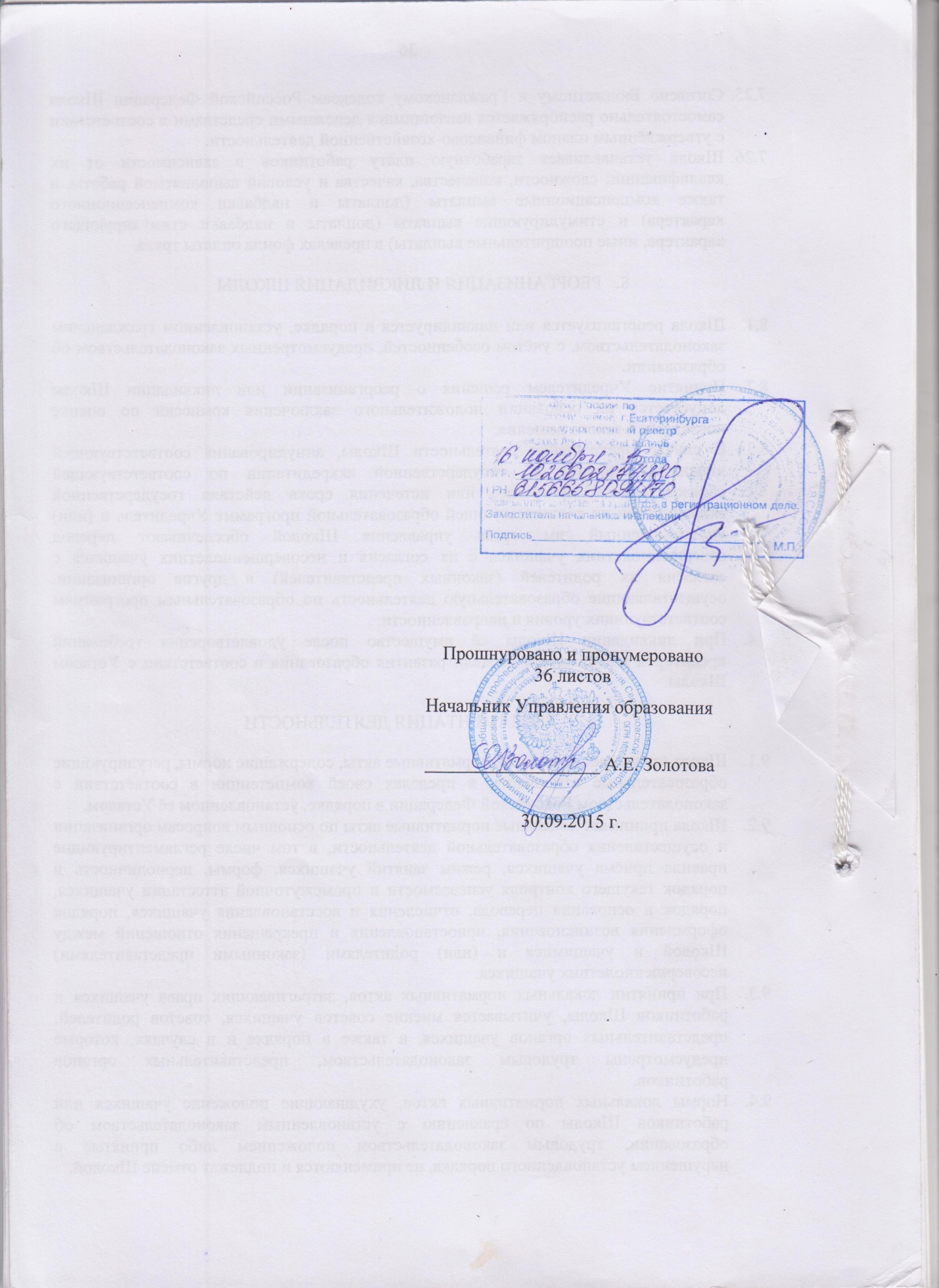 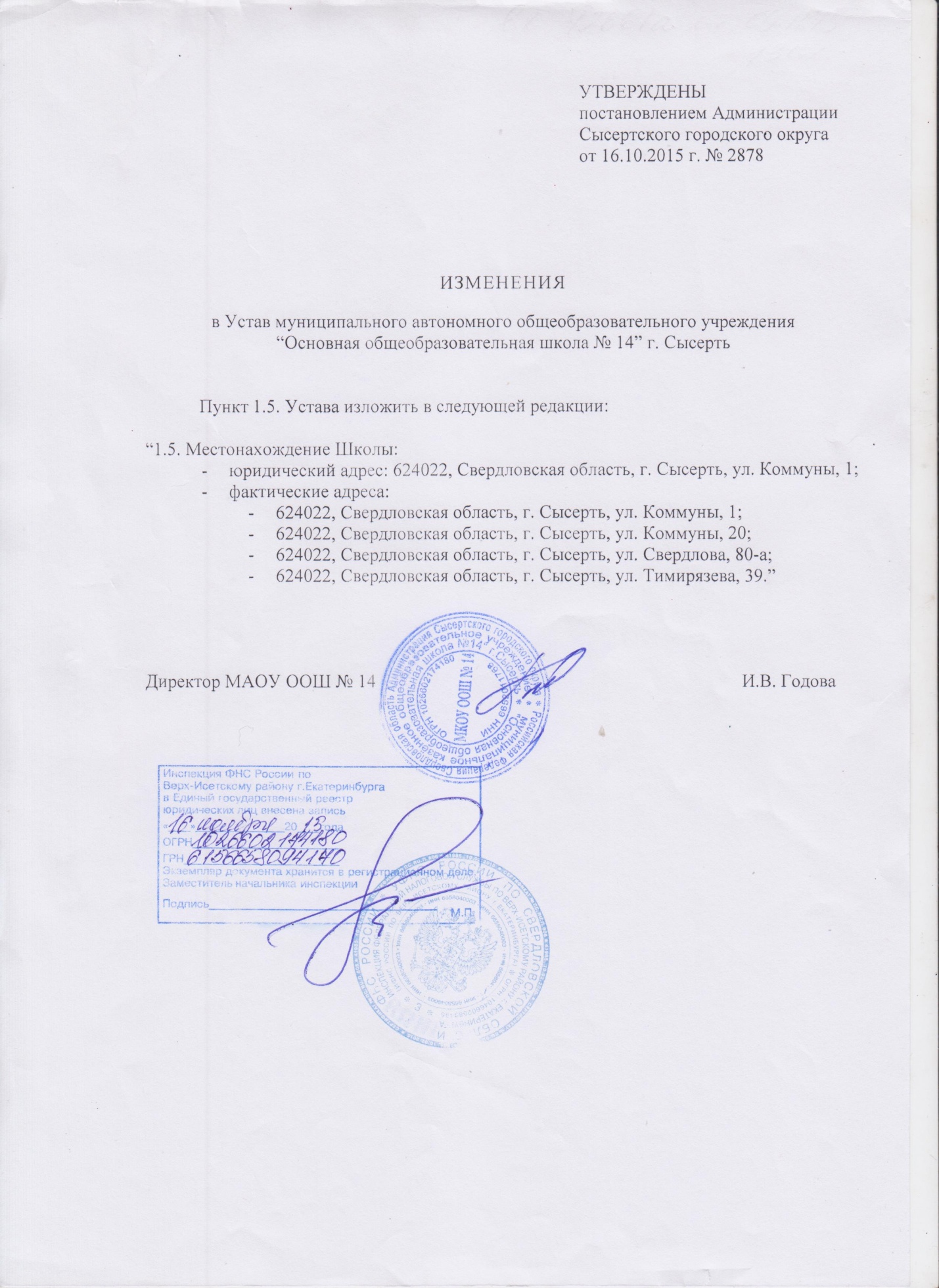 